MAY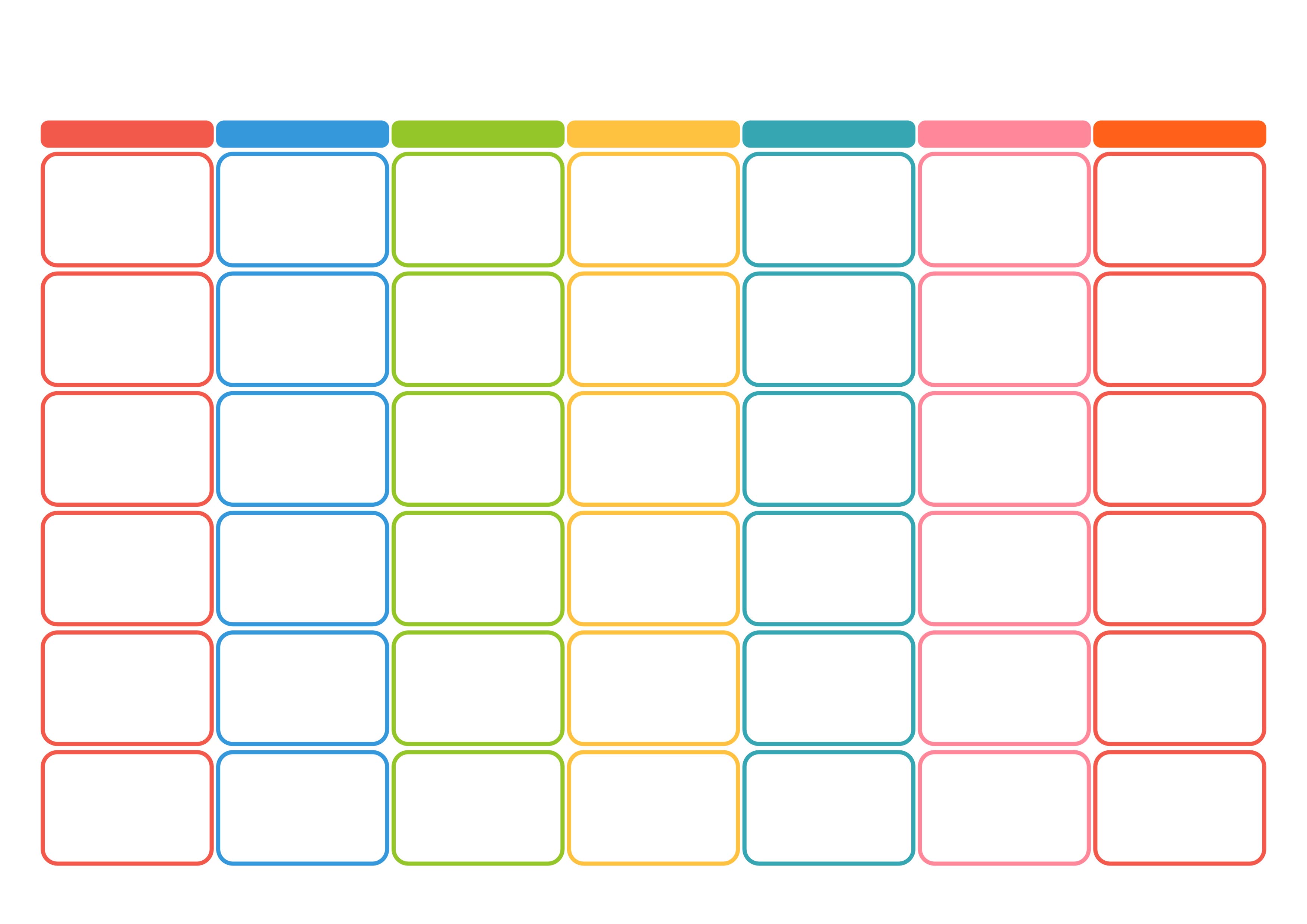 2024